GILBERDYKE HEALTH CENTRE NEWSLETTER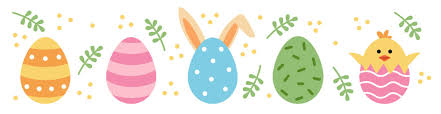 March 2024Easter ClosuresThe surgery will close for Easter at 6pm on Thursday 28 March 2024 and reopen at 8am on Tuesday 2 April 2024.FOR URGENT MEDICAL ADVICE PHONE 111FOR MEDICAL EMERGENCIES PHONE 999Building ImprovementThe partners have been successful in securing funding towards an extension to the building to provide 2 more clinical rooms.  With the introduction of new roles through our Primary Care Network we are struggling to accommodate all our clinicians to provide services to our patients.  We are keen to retain all the services we offer in Gilberdyke and continue as a training practice with our GP Registrars and students. NHS England have granted two thirds of the cost of the extension with the practice having to find the other third.We would very grateful if there is anyone willing to get involved in any fund raising to help towards these costs or if anyone has contacts regarding grants, we may be able to apply for.Please contact Sarah Gray, Practice Manager at the surgery if you can help in anyway.Patient Participation Group MeetingOur next meeting will be Tuesday 9 April 2024 at 12 noon here at the surgery. Everyone is welcome. We will be discussing the building extension and fund raising.DispensaryPlease do not request medication early for Easter unless your collection date falls on Good Friday or Easter Monday. Please allow the full 7 working days for your prescription to be processed.There are still ongoing medication shortages, so you may get an alternative to your regular medication, but a message should be passed onto you if this has occurred. If in any doubt about what you have received, please contact the Dispensary or your Pharmacy for clarification.If you use the NHS App to order your medication, please be aware when it says the prescription is ready to collect, this ONLY means it has been issued, NOT dispensed. Please allow the allocated time specified by the Dispensary or the Pharmacy you use for them to dispense the medication.Apart from patients over 60 years, ALL PATIENTS must sign the back of the prescription, tick the correct exemption/certificate box, and fill out how much has been paid. It is the patient’s responsibility to do this NOT the Dispensary or Pharmacy staff.The penalty imposed by the Prescription Pricing Authority can be £50 per item if filled out incorrectly.GP RegistrarsWe would like to welcome to the practice our new GP Registrar. Dr Ayesha Durrani will be with us for a one-year placement. Dr Durrani is already a valued member of our team.ResearchThe practice is currently involved in a research trial called ‘RELIEF’ The study is aimed at patients with a diagnosis of mild asthma. Eligible patients will be contacted by our research nurse.If you have any queries regarding the practice, please call us on 01430 440225